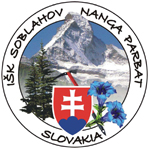 Pozvánka na turistickú túruDátum:10.2.201810.2.201810.2.201810.2.2018Odchod BUS:07:00 hod. zo Soblahova  07:00 hod. zo Soblahova  07:00 hod. zo Soblahova  07:00 hod. zo Soblahova  07:00 hod. zo Soblahova  Záujemcovia  sa môžu do 4.2.2018 telefonicky nahlásiť u vedúceho akcie: Záujemcovia  sa môžu do 4.2.2018 telefonicky nahlásiť u vedúceho akcie: Záujemcovia  sa môžu do 4.2.2018 telefonicky nahlásiť u vedúceho akcie: Záujemcovia  sa môžu do 4.2.2018 telefonicky nahlásiť u vedúceho akcie: Záujemcovia  sa môžu do 4.2.2018 telefonicky nahlásiť u vedúceho akcie: Záujemcovia  sa môžu do 4.2.2018 telefonicky nahlásiť u vedúceho akcie:                               Klogner Peter   0911 541 525                              Klogner Peter   0911 541 525                              Klogner Peter   0911 541 525                              Klogner Peter   0911 541 525                              Klogner Peter   0911 541 525                              Klogner Peter   0911 541 525Cena za BUS cca:Cena za BUS cca:7 €7 €7 €Predbežná trasa:Predbežná trasa:Zliechov – Strážov  a späťZliechov – Strážov  a späťZliechov – Strážov  a späťZliechov – Strážov  a späťDĺžka trasy (km):Dĺžka trasy (km):9,0Podľa HikeplannerPodľa HikeplannerPodľa HikeplannerPodľa HikeplannerPodľa HikeplannerPodľa HikeplannerPrevýšenie (m):Prevýšenie (m):648Podľa HikeplannerPodľa HikeplannerPodľa HikeplannerPodľa HikeplannerPodľa HikeplannerPodľa HikeplannerTrvanie túry (hod):Trvanie túry (hod):3:35Podľa HikeplannerPodľa HikeplannerPodľa HikeplannerPodľa HikeplannerPodľa HikeplannerPodľa HikeplannerPredpokladaný návrat:    16:00hodPredpokladaný návrat:    16:00hodPredpokladaný návrat:    16:00hodPredpokladaný návrat:    16:00hodPredpokladaný návrat:    16:00hodPredpokladaný návrat:    16:00hod